○○○○○○○○辦理「109年度推展原住民族長期照顧-文化健康站實施計畫」執行「○○文化健康站」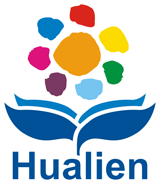 契約書花蓮縣政府補助○○○○○○○○○辦理109年度文化健康站服務契約書    花蓮縣政府（以下簡稱甲方）補助○○○○○○○○（以下簡稱乙方）辦理「原住民族文化健康站(以下簡稱文健站)」有關事宜，經雙方同意訂定契約條款如下： 補助期間：溯自109年1月1日起至109年12月31日止。 乙方接受甲方補助辦理之業務：一、文健站名稱：花蓮縣○○鄉(鎮、市)○○文化健康站（地址：_____________________________________）。二、服務區域範圍：○○鄉(鎮、市)○○村(里)○○部落。三、服務對象：55歲以上健康、亞健康、衰弱、輕度失能原住民族長者。四、服務項目及內容：（一）應提供下列服務：簡易健康照顧服務。延緩老化失能活動:(1)活力健康操。(2)文化藝術。(3)心靈課程。(4)文化音樂活化腦力。營養餐飲服務（共餐或送餐）。居家關懷服務。生活與照顧諮詢服務。量能提升服務(類家托服務、簡易連結、轉介服務(輔具提供、居家護理、社區級居家復健)其他服務(如電話問安)。          （二）服務時間：每週至少開放○日，開放時間原則自每日上午8時至下午4時。開放時間為每週   、   、   、   、    (不含星期日)。（三）服務規模：至少服務   位以上之原住民老人。補助經費：總金額為新臺幣   佰   拾   萬   仟   佰   拾   元整。第四條  補助經費之撥付方式：一、人事費:(一)第1次(補助款10%):乙方於收到甲方函請掣據公文後，依期限請領。    (二)第2次(補助款10%):乙方於收到甲方函請掣據公文後，依期限請領。(三)第3次(80%)：原住民族委員會撥付補助款時，乙方於收到甲方函請掣據公文後，依期限請領。 二、其他費用:    (一)第1次(補助款10%)：乙方於收到甲方函請掣據公文後，依期限請領。(二)第2次(補助款10%)：乙方於收到甲方函請掣據公文後，依期限請領。(三)第3次(補助款50%)：原住民族委員會撥付補助款時，且依本契約第五條規定期限完成第1季核銷，並於收到甲方函請掣據之公文後，依期限請領。(四)第4次(補助款20%):依本契約第五條規定期限完成第2季核銷，並於收到甲方函請掣據之公文後，依期限請領。(五)第5次(補助款10%)：依本契約第五條規定於109年12月15日前函送第4季原始憑證送甲方核銷，經甲方審查通過，始撥付第5次款項，得依實際核銷數撥付其他費用。補助經費之核銷期限：一、乙方應於109年4月6日、7月6日、10月5日前分別將第1、2、 3季之原始憑證送甲方核銷。二、乙方應於109年12月15日前將第4季之原始憑證送甲方核銷(核銷資料最後補正日為12月30日，逾時不受理)。三、乙方辦理核銷時，應依序檢附下列文件：領據費用支出明細表。費用支出結報表。支出憑證粘存單（原始收據或發票黏貼於此）。執行成果報告（含老人活動之照片及其他證明文件及相關督導、輔導、活動及會議之紀錄）。四、乙方未依期限辦理核銷者應敘明理由，經甲方同意後延期，惟不得        超過10天，並列入下年度重點輔導對象。延遲履約:乙方如未依照前條所定期限（以甲方收文日為準）辦理核銷，應按逾期日數，每日依契約價金總額1 ‰計算逾期違約金。逾期違約金之支付由甲方自當期補助款中扣抵；其有不足者，得通知乙方繳納。逾期違約金之總額，以甲方核定補助計畫之服務費總額5%為上限。契約變更：契約之變更，非經甲方及乙方雙方合意，作成書面紀錄，          並簽名或蓋章者，無效。  契約終止解除及暫停執行：一、乙方履約有下列情形之一者，甲方得以書面通知乙方終止契約或解除契約之部分或全部，且不補償乙方因此所生之損失：（一）因可歸責於乙方之事由，致延誤履約期限，情節重大者。（二）偽造或變造契約或履約相關文件，經查明屬實者。（三）無正當理由而不履行契約者。（四）乙方未依契約規定履約，自接獲甲方書面通知之次日起10日內或書面通知所載較長期限內，仍未改善者。（五）乙方於本計畫核定服務部落內設置社會處社區照顧關懷據點、老人日托中心等計畫。(六) 直轄市、縣(市)政府或原民會專業諮詢輔導小組抽查文健站開站情形，抽查未經報准無故未開站或到站人數率低於1/2達3次(日)者，經直轄市、縣(市)政府函文依限說明，執行單位未依規定期限改善者，直轄市、縣(市)政府應行文通知終止與該執行單位之契約關係，並將抽查紀錄報請原民會備查。(七) 違反法令或其他契約規定，情節重大者。二、本契約終止時，自終止之日起，雙方之權利義務即消滅。契約解除時，溯及契約生效日消滅。雙方並互負相關之保密義務。三、計畫執行中，甲方如發現乙方未依本契約工作計畫辦理所訂工作事項時，得通知乙方終止契約。    契約終止後，乙方應依第5條規定檢附相關資料辦理經費核銷，甲方應對已完成且合於契約計畫部分，核算應支之費用予以結案，乙方並應依終止契約前所完成之工作成果送交甲方。    因可歸責於乙方之事由致終止契約者，甲方得於三年內不予乙方經費補助。  爭議處理:本契約以中華民國法律為準據法，並以臺灣花蓮地方法院為               第一審管轄法院。第十條 其他事項：一、第八條第一項第一款第五目情事者，乙方應歸還整年度所有補助款項。二、乙方應依政府相關會計規定辦理核銷。本補助款應專款專用且應依核定計畫之補助項目執行與支用，不得任意調整變更，如需變更應函請甲方同意，未經甲方同意變更者不予追認。三、乙方所購置之設備，應列財產清冊(附相片)，並善盡管理職責，按時盤點，並詳實紀錄。乙方所購置設備若已逾使用期限，失去原有效能，不能整修再用者，須填具設備報廢單（註明：財產編號、財產名稱、數量、型號、購置日期、使用年限、單價、保管人姓名及報廢原因）及照片，並函送甲方辦理報廢事宜。若因故無法繼續執行計畫須停辦或經甲方通知停辦者，乙方應於二週內將所購置之設備，連同設備清冊交由甲方點收。四、凡經由甲方終止契約時，乙方歸還甲方因本計畫所提供或補助購置之設備，若有遺失或毀損應負賠償責任。但經報廢備查者，不在此限。五、為使健康站服務得以延續性及服務經驗得以傳承，乙方於終止契約時，應移交予甲方原住民老人名冊、個案相關記錄表單及檔案文件，俾利移交接辦單位。六、乙方應建立完整的行政及個案資料，並分類裝訂及按年度編冊。須建立之行政資料如下：老人名冊、個案資料表、老人健康登記表（體溫、脈搏、血壓等）、居家關懷訪視紀錄表、電話問安紀錄表、活動月報表、活動課程表、老人與服務人員及志工簽到簿、督導員及服務員基本資料表、設備清冊（財產相片、財產標籤）、會議紀錄、在職教育登錄卡、成果統計表（活動照片）、志工名冊、志工會議紀錄、社會資源（機構、團體）名冊等。為使站內服務得以延續性及服務經驗得以傳承，乙方於終止契約時，應移交予甲方原住民老人名冊、個案相關記錄表單及檔案文件，俾利移交接辦單位。乙方基於本契約之目的蒐集處理或利用個人資料前，應符合個人資料保護法相關規定。七、乙方設置之文健站應在明顯處掛「花蓮縣○○鄉○○部落文化健康站」之紅布條或招牌；招牌或各項宣導資料或其他設備之適當位置應標明「原住民族委員會補助」字樣。八、設備費及服務費不得調整作為業務費及材料餐點費之用途。九、乙方需自行籌募自籌款配合，若需使用者付費，僅限於向服務對象收取伙食費、材料費及個人物品等費用。十、乙方未依計畫內容執行，補助經費則依實際執行天數核實報支，未      執行者，不予核銷補助。    十一、服務員請領服務費，應依實際服務日數，核實支給服務費，未實際      到站服務者，不得支領服務費。志工服務費請領方式亦同。十二、乙方應依原住民族委員會規定於每季5日前提報執行情形表（季報表）於甲方，每年於7月5日前提送期中(當年度1-6月)及次年1月5日前提送期末(當年度7-12月)成果統計彙整表，送交甲方備查。十三、乙方應辦理公共意外責任保險與照顧服務員及志工之保險，如經      由甲方或原住民族委員會專案輔導團隊查獲未辦理者，甲方依程       序行文限期改善。十四、乙方應配合甲方及原住民族委員會專案輔導團隊之專業指導，以       加強各項服務技巧、紀錄撰寫、個案管理、老人專業知能、活動       設計能力、資料統計、製作及分析等。十五、執行情形管制：乙方應依本契約計畫各工作項目預定期程辦理，      甲方得隨時派員至乙方辦公處所或活動地點訪視契約計畫執行      情形，或指定日期要求乙方派員向甲方提出計畫契約執行情形簡      報。甲方訪視時，乙方應配合提供相關資料供查核。       十六、乙方同意其所繳交之成果報告，無償由甲方或甲方指定其他第三                              人予以重製、散布、傳送、發行、公開發表或為其他方式利用。    十七、契約執行中，乙方應善盡維護環境之衛生及安全之責，倘相關工      作人員因執行契約工作，致生命、健康、財產受侵害時，乙方應      自負完全責任。十八、甲方對乙方對補助之運用，如發現成效不佳、未依補助用途支出、      或虛報、浮報等情事，乙方應繳回該部分補助經費外，甲方得依      情節輕重對乙方停止補助3至5年，如有涉及刑事責任，並移送檢      察機關。十九、本契約未載明之事項，依原住民族委員會「109年度推展原住民族長期照顧文化健康站實施計畫」、民法或其他法令規定辦理。第十條  本契約1式4份，由甲乙雙方各存2份。立約人：　　 甲  方：花蓮縣政府　　 地  址：花蓮市府前路17號　　 代表人：縣長 徐榛蔚　　 電  話：03-8227171乙  方：　　 地  址：　　 代表人：　　 聯絡人：　　 電  話：中　　　華　　　民　　國　       　年    　　月　  　 日109年度推展原住民長期照顧部落文化健康站實施計畫經費執行表109年度每期人事費及其他費用撥付表承辦
單位文健站
名稱設置
地點開站
時間服務人數量能人數承辦
單位文健站
名稱設置
地點開站
時間服務人數量能人數契約書金額餐點費業務費量能提升業務費人事費合計契約書金額撥付期別人事費人事費其他費用其他費用小計撥付期別小計第1期10%10%第2期10%10%第3期80%50%第4期20%第5期10%